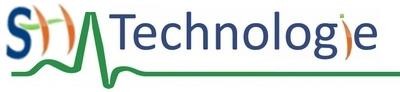 Domaine du socle 4 :  Les systèmes naturels et les systèmes techniques. Attendus de fin de cycle :  Imaginer, concevoir et réaliser des objets et systèmes techniques.Indicateur du niveau de la classe  Descripteurs SUJET	Un nouveau collège en construction dans les Landes.Présentation du contexte par 2 images :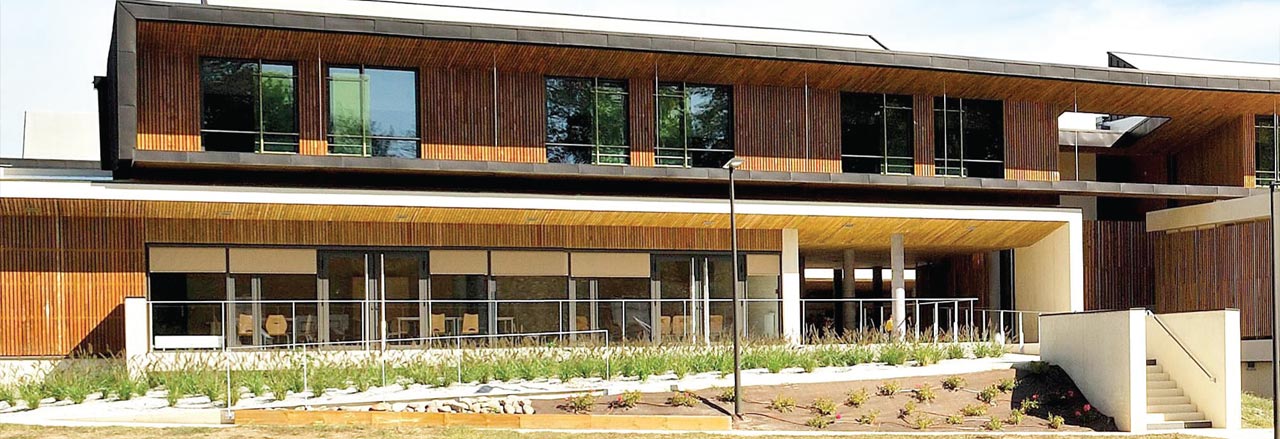 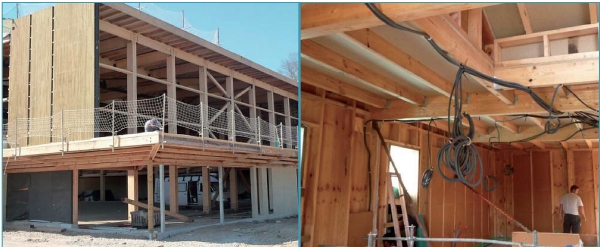 QUESTIONS	N1_1 – Connaissance – Citer les deux catégories de matériaux utilisés pour la fabrication des systèmes techniques ?N1_2 – Connaissance – Quelles sont les 4 familles de matériaux ?N1_3 – Application – Classer ces matériaux par famille :Bois, fer, porcelaine (lavabo), cuir, aluminium, verre, laine de mouton, plexiglas.N2_1 – Connaissance – Citer deux matériaux utilisés dans la construction du collège et donner des caractéristiques pour chacun de ces matériaux.Matériau 1 : 					Caractéristiques :Matériau 2 : 					Caractéristiques :N2_2 – Application – A partir du tableau donné ci-dessous, citer 4 autres caractéristiques de matériaux.N3_1 – Connaissance – Citer les 3 caractéristiques des matériaux ayant servis à fabriquer le tableau blanc et la cloison.N3_2 – Application – Classer les 6 matériaux cités dans le tableau ci-dessus par rapport à leurs caractéristiques liées aux échanges thermiques (échanges de chaleur)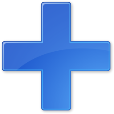 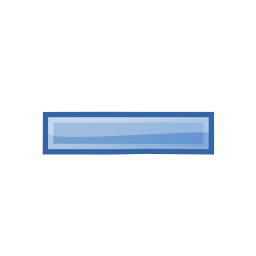 (Ne laisse pas passer la chaleur)						(Laisse très bien passer la chaleur)N4_1 – Connaissance – Expliquer pourquoi il est intéressant d’utiliser des matériaux disponibles dans son environnement proche pour fabriquer des systèmes techniques (objets).N4_2 – Connaissance – Justifier dans un court paragraphe, l’utilisation du bois dans la construction du collège de Labrit.Le département des Landes :Nom :  Prénom : Classe :                  5ème4ème3ème  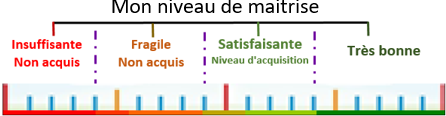 Observations et conseils de progrès :SocleCompétence associée disciplinaireConnaissances 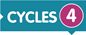 Niveau obtenuNiveau obtenuNiveau obtenuNiveau obtenuD 4.2Les systèmes naturels et les systèmes techniquesT-MSOST-1.4 Identifier le(s) matériau(x), les flux d’énergie et d’information sur un objet et décrire les transformations qui s’opèrentFamilles de matériaux avec leurs principales caractéristiques.Niveau5ème Maîtrise insuffisanteMaîtrise fragileMaîtrise satisfaisanteT. bonne maîtriseD 4.2Les systèmes naturels et les systèmes techniquesT-MSOST-1.4 Identifier le(s) matériau(x), les flux d’énergie et d’information sur un objet et décrire les transformations qui s’opèrentFamilles de matériaux avec leurs principales caractéristiques.Niveau5ème N1N2N3N4D 4.2Les systèmes naturels et les systèmes techniquesT-MSOST-1.4 Identifier le(s) matériau(x), les flux d’énergie et d’information sur un objet et décrire les transformations qui s’opèrentFamilles de matériaux avec leurs principales caractéristiques.Niveau5ème Je suis capable de citer les types et familles de matériaux.N1Maîtrise insuffisanteLe point précédent et : citer des caractéristiques de matériaux.N2Maîtrise fragileLe point précédent et : Définir les caractéristiques d’un matériaux bien précis et les comparer à d’autres matériaux.N3Maîtrise satisfaisanteLe point précédent et : justifier l’emploi d’un matériau par rapport à ses caractéristiques et à d’autres facteurs (économique, environnemental, architectural…)N4Très bonne maîtriseFamille 1__________________Famille 2__________________Famille 3__________________Famille 4___________________Fer  Bonne conductivité thermique et électrique
  Bonne résistance aux chocs
  Matériau oxydable
  Bonne aptitude à l’usinage
  Matériau LourdAluminium  Bonne conductivité thermique et électrique
  Bonne résistance aux chocs
  Bonne aptitude à l’usinage
  Faible masse volumiqueAcier inoxydable  Très Bonne conductivité thermique et électrique
  Bonne résistance aux chocs
  Bonne aptitude à l’usinage
  Grande masse volumiquePVC (Polychlorure de Vinyle)  Bon isolant électrique  Isolant thermique moyen
  Résistance aux chocs moyenne
  Très bonne aptitude à l’usinage
  Faible masse volumiqueBois Pin maritime  Bon isolant thermique et électrique
  Bonne résistance aux chocs
  Bonne aptitude à l’usinageVerre  Bon isolant électrique  Mauvais isolant thermique
  Très fragile
  Matériau transparentMatériauxCaractéristique 1___________________Caractéristique 2___________________Caractéristique 3___________________Du tableau blanc(Plastique)De la cloison(Plâtre)GéographieLa forêt des Landes est la plus grande forêt de France. Elle couvrait environ 67 % du département avant la tempête de janvier 2009. La principale essence est le pin maritime.ClimatLe climat est de type océanique, marqué par des hivers doux et des températures chaudes en été.Les pluies sont réparties en toutes saisons, rarement violentes mais plus importantes en automne et hiver.ÉconomieAgriculture : maïs, asperge, vigne, carotte, piment…Sylviculture (production de bois : pins maritimes) et industrie dérivée (papeterie).